INDICAÇÃO N.º 1753/2018Ementa: Providenciar manutenção e limpeza no campo de areia do jardim São Marcos.Exmo. Senhor Presidente.Justificativa:Considerando o mato alto junto a areia no campo do Jardim São Marcos prejudicando o uso do mesmo pela falta de limpeza e manutenção, a Vereadora Mônica Morandi requer nos termos do art. 127 do regimento interno, que seja encaminhada ao Exmo. Prefeito Municipal a seguinte indicação:	Que seja encaminhada ao órgão competente o pedido de imediata manutenção e limpeza para uso da municipalidade.Valinhos, 18 de Junho de 2018.__________________Mônica MorandiVereadora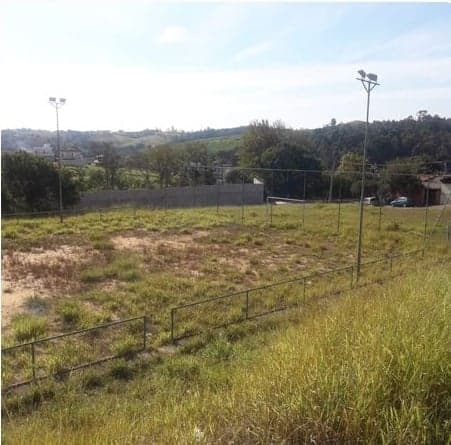 